Lösen von GleichungenGleichung eingeben und auf das Symbol Löse klicken. Ergebnis wird als Bruch dargestellt. 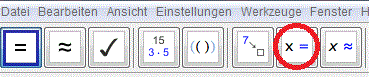 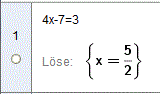 Oder: Löse[4x-7=3] eingeben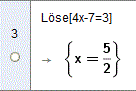 Gleichung eingeben und auf das Symbol Löse numerisch klicken. Ergebnis wird als Dezimalzahl dargestellt. 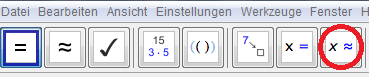 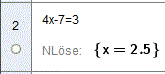 Oder: NLöse[4x-7=3] eingeben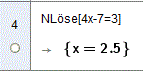 Man kann aber auch Äquivalenzumformungen durchführen:Gleichung eingeben ohne Lösung.In Zeile 6 holt man sich das Ergebnis aus Zeile 5in Klammern durch die Taste ).Dahinter schreibt man +3 und drückt =.Man erhält das Ergebnis der Äquivalenzumformung.In Zeile 7 holt man sich das Ergebnis aus Zeile 6in Klammern durch die Taste ).Dahinter schreibt man /8 und drückt =.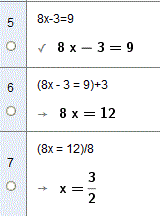 Lösen von quadratischen Gleichungen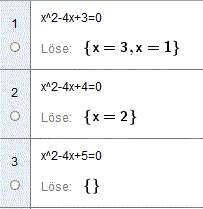 Lösen von Ungleichungen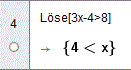 Lösen von GleichungssystemenLise von Gleichungen mit {} und Liste von Variablen mit {} eingeben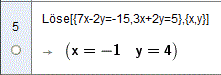 